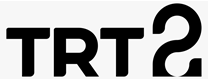 Basın Bülteni		                                                                                             	31.01.2022TRT 2'den Şubat Ayında Her Akşam Farklı FilmEdebiyattan tarihe, resimden tiyatroya, müzikten felsefeye birçok alanda yapımları izleyiciyle buluşturan TRT 2, ödüllü ve prestijli filmleri şubat ayında ekrana getirecek.Türkiye’nin kültür sanat kanalı TRT 2’nin merakla beklenen şubat ayı filmleri belli oldu. Birçok alanda özel yapımları izleyiciyle buluşturan TRT 2, şubat ayında her akşam farklı bir filmi sinemaseverlerin beğenisine sunacak.Aralarında televizyonda ilk kez ekranlara gelecek yapımların da yer aldığı, şubat ayı boyunca orijinal dillerinde yayımlanacak filmler şöyle;01 Şubat 	Salı		22.00	Sun Children (Güneş)02 Şubat 	Çarşamba	22.00	Beyaz Balina 03 Şubat 	Perşembe	22.00	Small Time Crooks (Ufak Sahtekârlıklar)04 Şubat 	Cuma		22.00	Cléo from 5 to 7 (5’ten 7’ye Cléo)05 Şubat 	Cumartesi	22.00	An Officer and a Spy (Subay ve Casus)06 Şubat 	Pazar		22.00	Crossing The Border (Sınırı Geçmek)07 Şubat 	Pazartesi	22.00	Broken Blossoms (Kırık Tomurcuklar)08 Şubat 	Salı		22.00	Cell 211 (Hücre 211)09 Şubat 	Çarşamba	22.00	Bir Zamanlar Anadolu'da10 Şubat 	Perşembe	22.00	The Winter (Kış)11 Şubat 	Cuma		22.00	The Salesman (Satıcı)12 Şubat 	Cumartesi	22.00	After the Storm (Fırtınadan Sonra)13 Şubat 	Pazar		22.00	Families (Güzel Aileler)14 Şubat 	Pazartesi	22.00	La Pointe Courte (Paralel Yaşamlar)15 Şubat 	Salı		22.00	King of the Belgians (Kayıp Kral)16 Şubat 	Çarşamba	22.00	Kardeşler17 Şubat 	Perşembe	22.00	Oversized Coat (Büyük Gelen Palto)18 Şubat 	Cuma		22.00	Av Mevsimi19 Şubat 	Cumartesi	22.00	Dead Man Walking (Ölüm Yolunda)20 Şubat 	Pazar		22.00	Sweet and Lowdown (Tatlı ve Kirli)21 Şubat 	Pazartesi	22.00	Battleship Potemkin (Potemkin Zırhlısı)22 Şubat 	Salı		22.00	The Empty Box (Boş Sandık)23 Şubat 	Çarşamba	22.00	Çırak24 Şubat 	Perşembe	22.00	The Blue Veiled (Mavi Yaşmaklı)25 Şubat 	Cuma		22.00	Wild Tales (Asabiyim Ben)26 Şubat 	Cumartesi	22.00	Carte Blanche (Beyaz Sayfa)27 Şubat 	Pazar		22.00	One Last Deal (Bir Anlaşma)28 Şubat 	Pazartesi	22.00	Sabotage (Sabotaj)